Meeting God in Worship - Part 1Encountering the Presence of God in Worship – Isaiah 6:1-8Objectives	1 – Examine what the Bible teaches about worship	2 – Deepen our relationship with God through our worship	3 – Respond to God in greater waysIsiah 6:1-8An example of a Biblical worship experienceProcess of worship	1 – The revelation of God	2 – The realization of God’s holiness	3 – The recognition of our own sinfulness	4 – A renewed perspective	5 – A responseApplications	1 – Spend time in worship each day	2 – Listen to worship music	3 – Hide God’s Word in your heart	4 – Ask God to search your heart	5 – Keep an open heart to respond to God	Meeting God in Worship - Part 2Encountering the Power of God in Worship – 1 Kings 18Three Observations	1 – Worship was the issue at Mt. Carmel	2 – The people encountered the power of God	3 – They responded in worshipFour Concepts	1 – Relationship	2 – Repentance	3 – Rulership	4 – Renewal		1 – It brings a new perspective		2 – It brings a desire to obey		3 – It helps us see God’s sovereignty		4 – It gives us rest		5 – It brings us powerWhen God’s power is released, we experience:	1 – An authentic sense of God’s presence	2 – Conviction	3 – Deliverance	4 – Strength	5 – A sensitivity to His voice	6 – An eternal perspectiveMeeting God in Worship - Part 3Expressing Our Worship to God– Hebrews 13:11-16Objectives	1 – Examine what the Bible teaches about worship	2 – Deepen our relationship with God through our worship	3 – Respond to God in greater waysPattern of Worship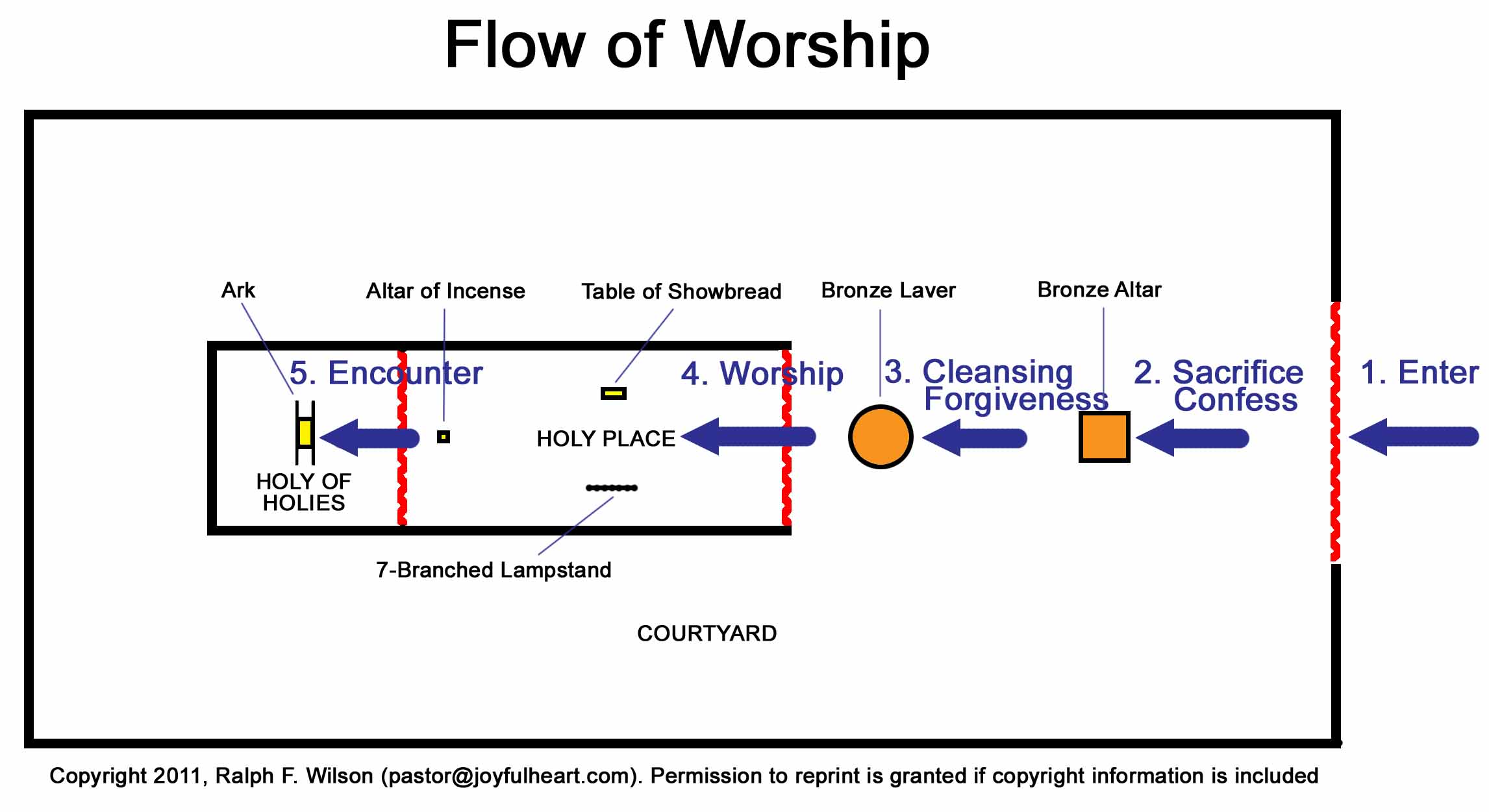 The priority of Worship	The preparation for worshipThe practice of worshipThe product of worshipJesus’ death on the cross……fulfilled the Law…removed the barrier…provided intimacy with the FatherOur praise is to be…	…continual	…sacrificial	….audibleMeeting God in Worship - Part 4Don’t Miss the Gathering – Hebrews 10:19-25Introduction:Corporate worship is important…	…because it reminds us of the work of Christ	…because if affects key areas of our lives		We re-orient our faith		We restore our hope		We resolve to loveMeeting God in Worship - Part 5Enjoying God in Worship – John 12:1-26Introduction:Mary (1-11)RiskExtravaganceThe Crowds (12-19)Personal not private	Personal	Reverence	Appreciative	Illuminating	Sincere	Enthusiastic The Greeks (20-26)SeekingTeachableUnashamed